Commitment/Attendance Survey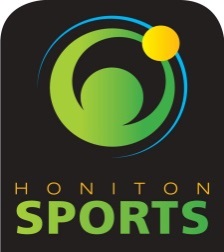 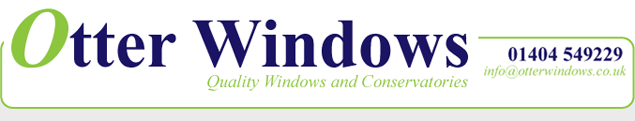 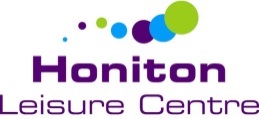 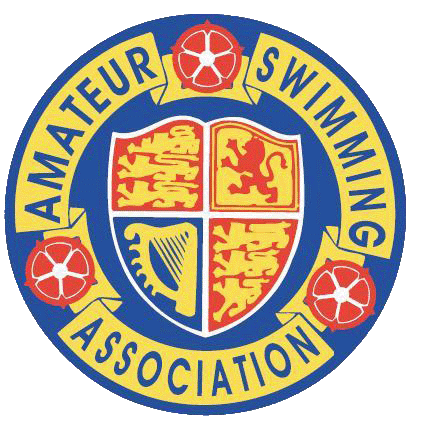 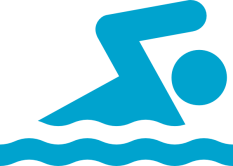 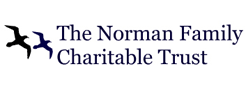 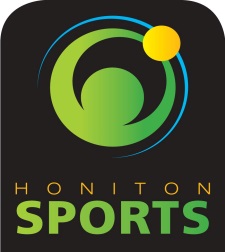 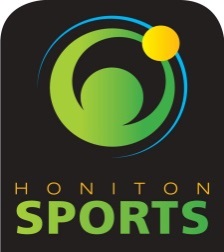 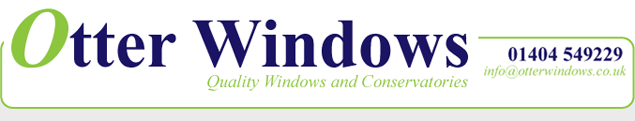 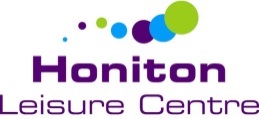 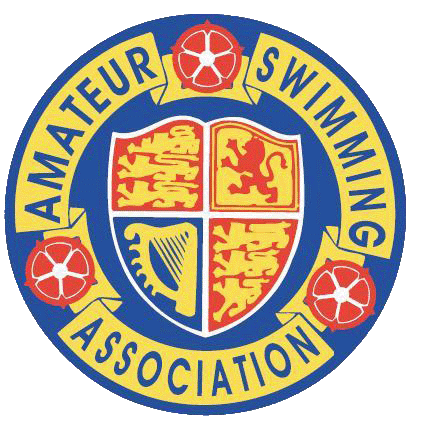 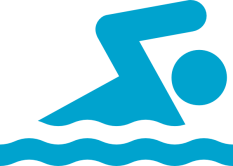 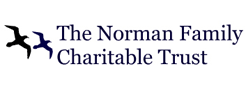 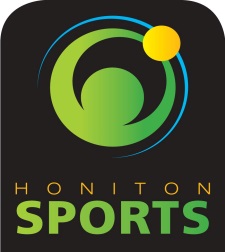 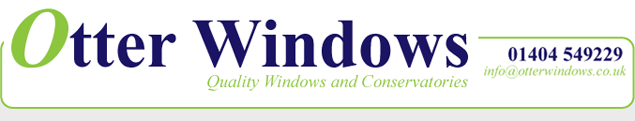 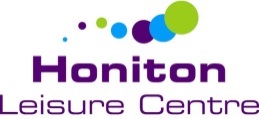 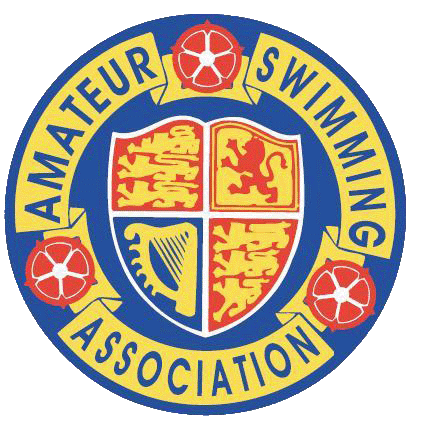 The club would like to review the current membership arrangements and would like your assistance in identifying answers to the following questions.  The results of the survey will be used to evaluate the clubs policies and constitution and to make changes where appropriate.  Swimmers and parents are encouraged to add comments in order for us to gain a detailed understanding of any barriers or issues that exist.  All completed forms are anonymous and can be posted in the box situated at the back of the hall.Thank you for completing this survey.What prevents you from attending galas and competitions?What prevents you from attending galas and competitions?What prevents you from attending galas and competitions?What prevents you from attending galas and competitions?Reasons:Reasons:Reasons:Reasons:Are you interested in early morning swim sessions? (Mon & Wed 06:30 to 07:30hrs)Are you interested in early morning swim sessions? (Mon & Wed 06:30 to 07:30hrs)Are you interested in early morning swim sessions? (Mon & Wed 06:30 to 07:30hrs)Are you interested in early morning swim sessions? (Mon & Wed 06:30 to 07:30hrs)If NO, briefly explain the reasons why:If NO, briefly explain the reasons why:YESIf NO, briefly explain the reasons why:If NO, briefly explain the reasons why:NOWhat were the reasons for joining the club?What were the reasons for joining the club?What were the reasons for joining the club?What were the reasons for joining the club?Comments:For competitive swimmingFor competitive swimmingComments:For fitness reasonsFor fitness reasonsComments:To have funTo have funWhat could the club do to encourage you to participate in more swimming hours?What could the club do to encourage you to participate in more swimming hours?What could the club do to encourage you to participate in more swimming hours?What could the club do to encourage you to participate in more swimming hours?Comments:Comments:Comments:Comments:Does the club tariff prevent you from participating in more pool hours?Does the club tariff prevent you from participating in more pool hours?Does the club tariff prevent you from participating in more pool hours?Does the club tariff prevent you from participating in more pool hours?If YES, what would you consider a reasonable monthly fee:If YES, what would you consider a reasonable monthly fee:YESIf YES, what would you consider a reasonable monthly fee:If YES, what would you consider a reasonable monthly fee:NOWhat club arrangements or procedures would you like changed/reviewed?What club arrangements or procedures would you like changed/reviewed?What club arrangements or procedures would you like changed/reviewed?What club arrangements or procedures would you like changed/reviewed?Please explain the reasons for any changes:Please explain the reasons for any changes:Please explain the reasons for any changes:Please explain the reasons for any changes:Are you satisfied with the setup of the club and how it is run?Are you satisfied with the setup of the club and how it is run?Are you satisfied with the setup of the club and how it is run?Are you satisfied with the setup of the club and how it is run?Comments:Comments:Comments:Comments:Would you be willing to become a Teacher/ Official for the club?Would you be willing to become a Teacher/ Official for the club?Would you be willing to become a Teacher/ Official for the club?Would you be willing to become a Teacher/ Official for the club?If NO, briefly explain the reasons why:If NO, briefly explain the reasons why:YESIf NO, briefly explain the reasons why:If NO, briefly explain the reasons why:NO